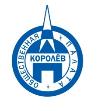 Общественная палата
    г.о. Королёв МО                ул.Калинина, д.12/6Акт
ПОВТОРНОГО осмотра санитарного содержания контейнерной площадки (КП) 
согласно новому экологическому стандартуМосковская обл. «13» марта 2021 г.г.о.Королев, пр. Космонавтов, д.38 (адрес КП)Комиссия в составе:  Кошкиной Любови Владимировны -  председателя комиссии,                      Сильянова Тамара Александровна – член комиссии,По КП г.о. Королев,_пр. Космонавтов, д.38.Результаты осмотра состояния КП комиссиейПрочее /примечания:По обращениям жителей, Общественная палата г.о. Королев 12 марта проверила санитарное содержание КП на соответствие новому экологическому стандарту, расположенной по адресу пр. Космонавтов, д.38. В ходе рейда были выявлены замечания. Составлен Акт и направлен для устранения замечаний в адрес УК АО «Жилкомплекс» и рег.оператора.13 марта члены Общественной палаты г.о. Королев провели ПОВТОРНУЮ проверку санитарного содержания контейнерной площадки по адресу проспект Космонавтов, д.38.Проверочные мероприятия показали: регоператор выгрузил мусор из 3 контейнеров, стоящих вне зоны КП. Всего на КП - 8 контейнеров (5 контейнеров стоят переполненные).ЗАМЕЧАНИЯ: - по-прежнему часть серых контейнеров находится вне зоны КП и находятся не под водонепроницаемой крышей;- серые баки переполнены, нарушен график вывоза мусора;- на контейнерах отсутствуют информационные наклейки;- подходы к КП плохо очищены от снега и наледи;- на КП используются контейнеры старого образца.ЗАМЕЧАНИЯ, отмеченные в Акте Общественной палаты от 12 марта не устранены.Составлен повторный Акт.Общественная палата держит вопрос на контроле.Подписи: 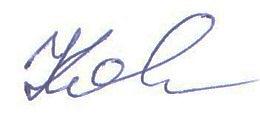 Кошкина Л.В. 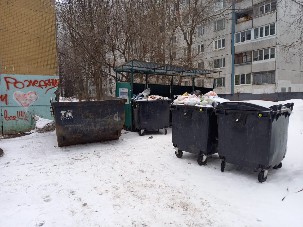 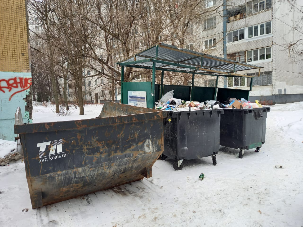 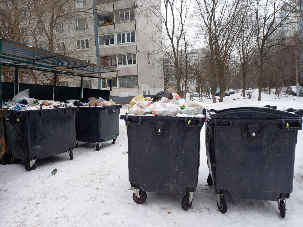 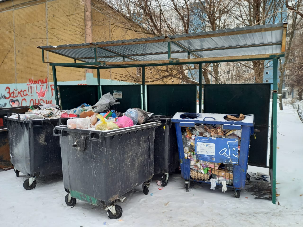 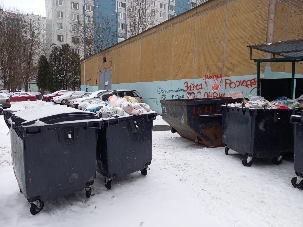 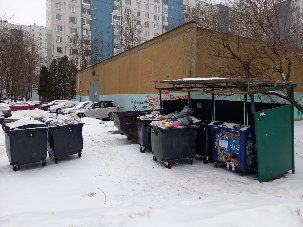 №Критерии оценки контейнерной площадкиБез нарушенийНарушения1Наполнение баков+2Санитарное состояние+3Ограждение с крышей (серые баки под крышей) +4Твёрдое покрытие площадки+5Наличие серых/синих контейнеров (количество)8/16Наличие контейнера под РСО (синяя сетка)17График вывоза и контактный телефон+8Информирование (наклейки на баках как сортировать)+9Наличие крупногабаритного мусора+